Western Australia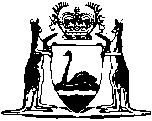 Reserves (Dampier to Bunbury Natural Gas Pipeline Corridor) Act 2003Western AustraliaReserves (Dampier to Bunbury Natural Gas Pipeline Corridor) Act 2003ContentsPart 1 — Preliminary1.	Short title	22.	Commencement	23.	Definition	24.	Plans held in DOLA graphic bank	2Part 2 — Excision of land from reserves5.	Reserve no. 27219 (Minyulo nature reserve)	36.	Reserve no. 31809 (Badgingarra national park)	37.	Reserve no. 46122 (Cane River reserve)	3Notes	Compilation table	4Defined termsWestern AustraliaReserves (Dampier to Bunbury Natural Gas Pipeline Corridor) Act 2003An Act to excise areas from certain reserves forming part of the conservation estate along the Dampier to Bunbury natural gas pipeline corridor.Part 1 — Preliminary1.	Short title		This Act may be cited as the Reserves (Dampier to Bunbury Natural Gas Pipeline Corridor) Act 2003. 2.	Commencement		This Act comes into operation on the day on which it receives the Royal Assent.3.	Definition		In this Act — 	Commission means the Conservation Commission of Western Australia established by section 18 of the Conservation and Land Management Act 1984.4.	Plans held in DOLA graphic bank		The plans referred to in this Act are held in the graphic bank within the Department of Land Administration 2.Part 2 — Excision of land from reserves5.	Reserve no. 27219 (Minyulo nature reserve)	(1)	In subsection (2) — 	the reserve means class A reserve no. 27219 comprising 199.762 9 ha of land that is — 	(a)	reserved for the conservation of flora and fauna; and	(b)	vested in the Commission.	(2)	The reserve is amended by excising an area of 6.855 5 ha as shown on Deposited Plan 29769 so that the reserve comprises 192.907 4 ha.6.	Reserve no. 31809 (Badgingarra national park)	(1)	In subsection (2) — 	the reserve means class A reserve no. 31809 comprising 13 120.553 6 ha of land that is — 	(a)	reserved for the purpose of a national park; and 	(b)	vested in the Commission.	(2)	The reserve is amended by excising an area of 12.799 ha as shown on Deposited Plan 29771 so that the reserve comprises 13 107.754 6 ha.7.	Reserve no. 46122 (Cane River reserve)	(1)	In subsection (2) — 	the reserve means reserve no. 46122  comprising 147 843 ha of land that is — 	(a)	reserved for the purpose of a conservation park; and 	(b)	vested in the Commission.	(2)	The reserve is amended by excising an area of 268.581 3 ha as shown on Deposited Plan 29774 so that the reserve comprises 147 574.418 7 ha.Notes1	This is a compilation of the Reserves (Dampier to Bunbury Natural Gas Pipeline Corridor) Act 2003.  The following table contains information about that Act.Compilation table2	The Department formerly known as the Department of Land Administration was replaced by the Western Australian Land Information Authority.  Plans formerly held by that Department are now being held by the Authority (see the Land Information Authority Act 2006 s. 100).Defined terms[This is a list of terms defined and the provisions where they are defined.  The list is not part of the law.]Defined term	Provision(s)Commission	3the reserve	5(1), 6(1), 7(1)Short titleNumber and yearAssentCommencementReserves (Dampier to Bunbury Natural Gas Pipeline Corridor) Act 200323 of 200323 Apr 200323 Apr 2003 (see s. 2)